將軍澳官立小學二零一五至二零一六年度下學期三年級中文科合作學習活動工作紙(一)班別：				姓名：						（		）施思和爸爸感情十分要好，她想把一些和爸爸相處的生活趣事記錄下來，寫成一篇文章《我和我的爸爸》，可是她不知從何入手，你能幫助她嗎？第一步：審題──《我和我的爸爸》主要人物：(一)		我				；(二)		爸爸			。寫作人稱：			第一人稱		立意：通過記述		我和爸爸相處的生活趣事				，
表達出		父女間融洽的關係/感情十分要好		。施思翻閱自己的日記本子，發現了很多美好回憶，哪些值得記在《我和我的爸爸》一文中呢？根據下列選材條件，分組討論並選擇合適的事例。第二步：選材──選擇合適的事例條件：（一）關於「我」和「爸爸」；（二）父女一起經歷，且具代表性；（三）突顯父女間的感情十分要好。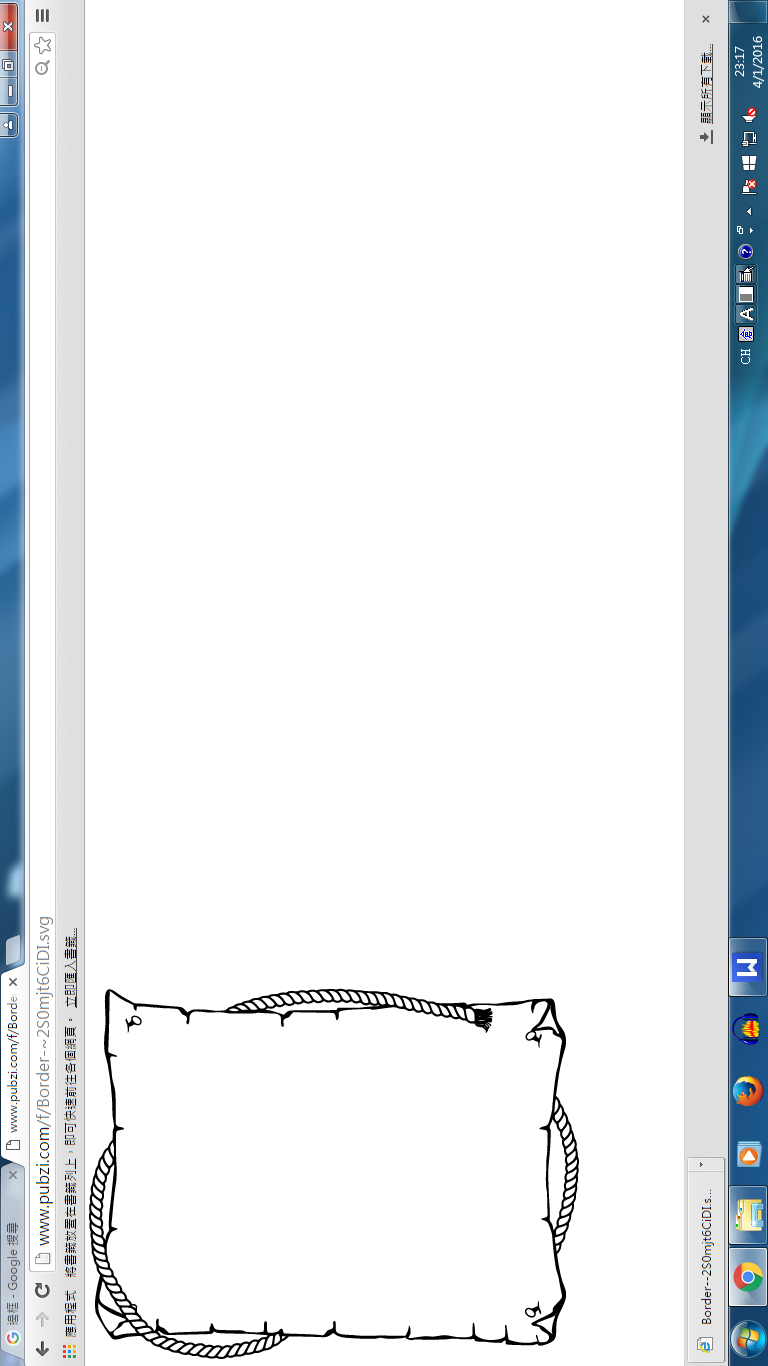 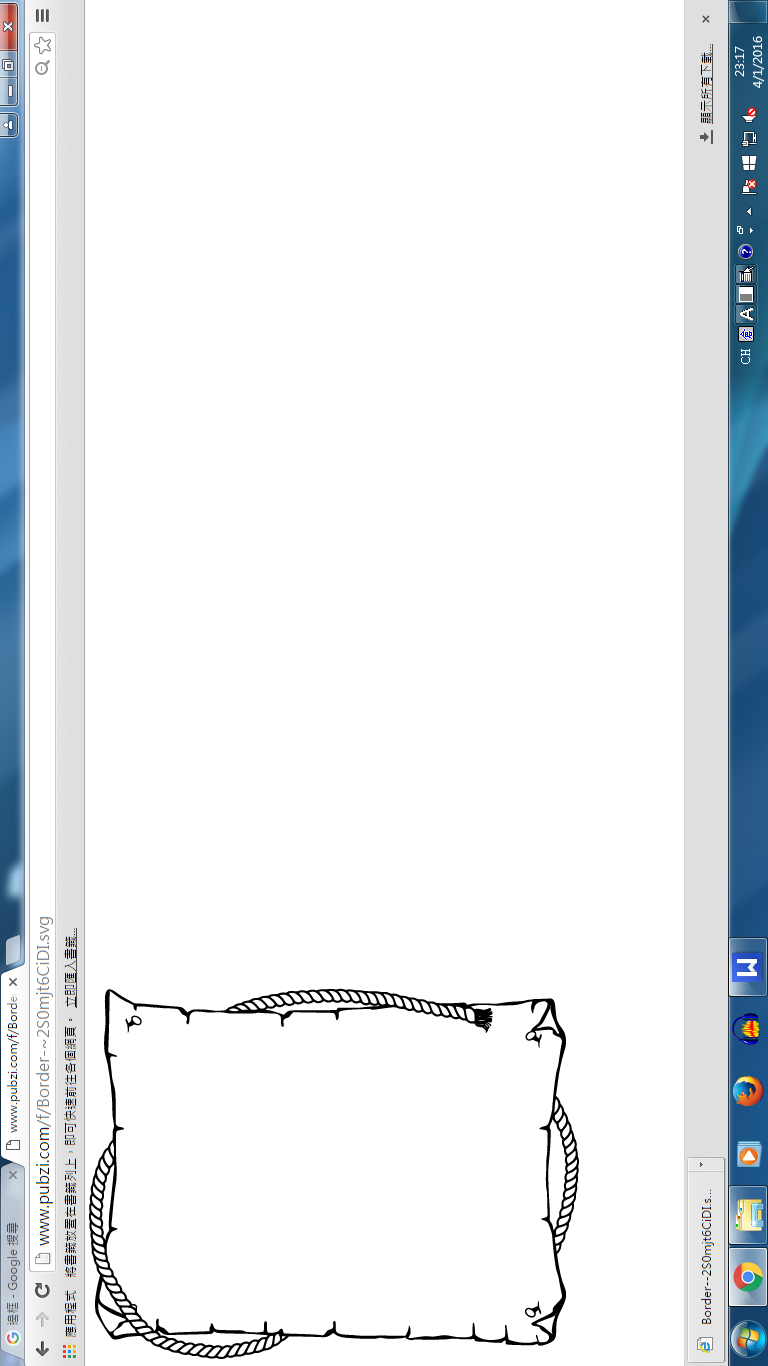 組員輪流找出片段所交代的人物、事件及其中的感受。